Информацию из реестра недвижимости можно получить в электронном виде в электронном виде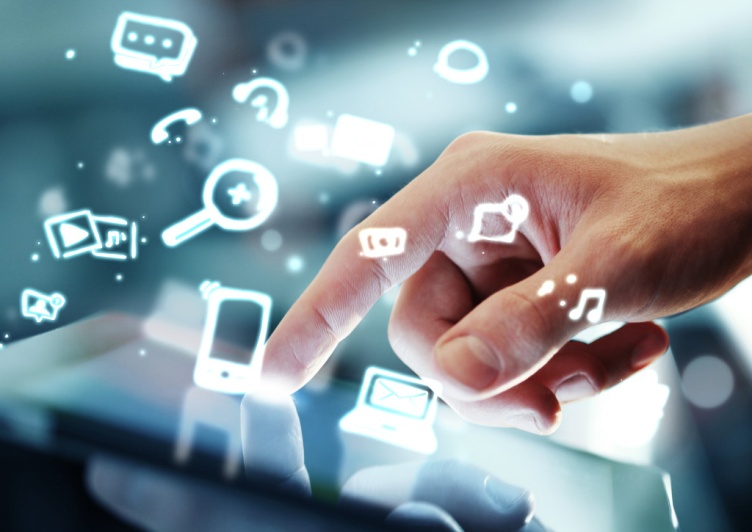 Электронный запрос о предоставлении сведений из Единого государственного реестра недвижимости (ЕГРН) в орган регистрации прав может быть направлен через официальный сайт Росреестра (открытая часть портала Росреестра), через личный кабинет правообладателя портала Росреестра и с использованием веб-сервисов Росрестра. Предоставление информации из ЕГРН осуществляется за плату. Размер платы различается в зависимости от вида сведений.	Для получения сведений ЕГРН в электронном виде необходимо иметь документ, подтверждающий полномочия на получение информации, а также усиленную квалифицированную электронную подпись (УКЭП) лица, запрашивающего сведения. Для получения сведений ЕГРН через открытую часть портала Росреестра или личный кабинет правообладателя необходимо выбрать желаемый вид сведений, (http://rosreestr.ru, раздел «Электронные услуги и сервисы» главной страницы, вкладка «Предоставление сведений из ЕГРН»), в открывшейся электронной форме запроса заполнить все поля, отмеченные знаком «*» (на каждом шаге формирования запроса), приобщить документ, подтверждающий полномочия на получение выбранного вида сведений от имени правообладателя (экранные формы оснащены подсказками), проверить внесенные данные и подписать запрос УКЭП, следуя инструкциям на экране используемого устройства.Через личный кабинет правообладателя или с использованием сервиса с помощью ключа доступа можно также получить доступ к Федеральной государственной информационной системе ЕГРН (далее – ФГИС ЕГРН).	Для получения ключа доступа к ФГИС ЕГРН необходима подтвержденная учетная запись в Единой системе идентификации и аутентификации (https://esia.gosuslugi.ru/registration/). Ключ доступа формируется в личном кабинете правообладателя во вкладке «Мои ключи», там же, через вкладку «Мой баланс», можно оплатить предоставление ключа, выбрав раздел «Предоставление сведений ЕГРН». 	Сведения из ЕГРН предоставляются в срок не более трех рабочих дней со дня получения запроса.На вопросы по предоставлению сведений ЕГРН в электронном виде ответят специалисты службы помощи и поддержки портала Росреестра (в нижней части интернет-страницы размещена соответствующая ссылка), а также по телефонам филиала ФГБУ «ФКП Росреестра» в Архангельске (8182) 22-90-02, 22-90-04. 